Daha fazla yazılı sorusuna  https://www.facebook.com/groups/fenkurdu  öğretmen grubumuzdan ulaşabilirsiniz.Her soru 5 puandır. BAŞARILAR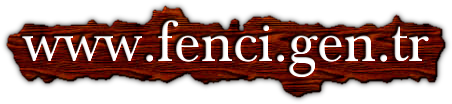 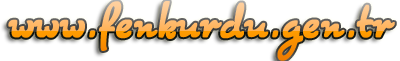 ADI		:                                                 2018–2019 EĞİTİM ÖĞRETİM  YILISOYADI	               :                                         ……………………………………….ORTAOKULU SINIFI		:                                                 5.SINIFLAR FEN BİLİMLERİ DERSİNUMARASI	:                                                      2. DÖNEM 2. YAZILI SINAVIADI		:                                                 2018–2019 EĞİTİM ÖĞRETİM  YILISOYADI	               :                                         ……………………………………….ORTAOKULU SINIFI		:                                                 5.SINIFLAR FEN BİLİMLERİ DERSİNUMARASI	:                                                      2. DÖNEM 2. YAZILI SINAVIADI		:                                                 2018–2019 EĞİTİM ÖĞRETİM  YILISOYADI	               :                                         ……………………………………….ORTAOKULU SINIFI		:                                                 5.SINIFLAR FEN BİLİMLERİ DERSİNUMARASI	:                                                      2. DÖNEM 2. YAZILI SINAVIADI		:                                                 2018–2019 EĞİTİM ÖĞRETİM  YILISOYADI	               :                                         ……………………………………….ORTAOKULU SINIFI		:                                                 5.SINIFLAR FEN BİLİMLERİ DERSİNUMARASI	:                                                      2. DÖNEM 2. YAZILI SINAVIPUAN:     1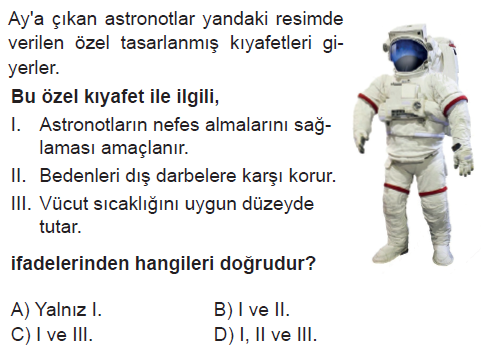 5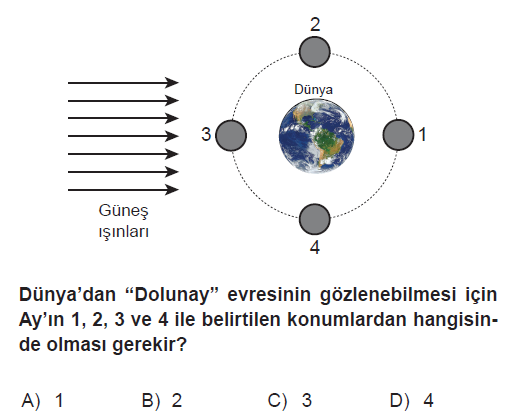 2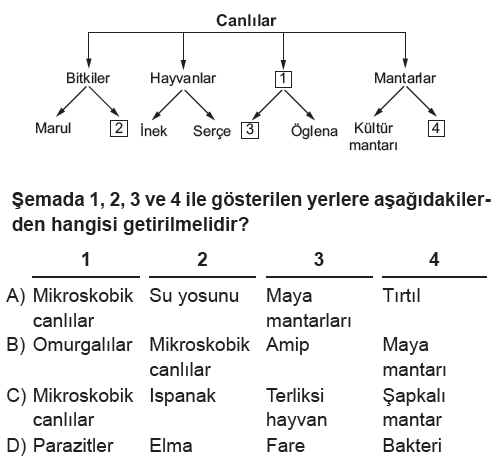 6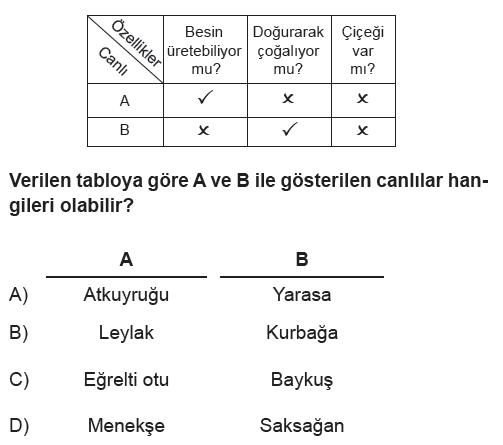 3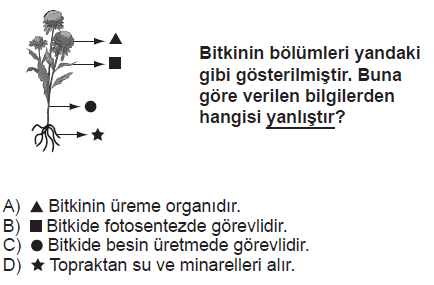 7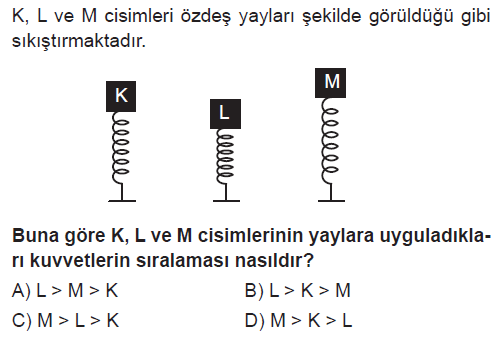 4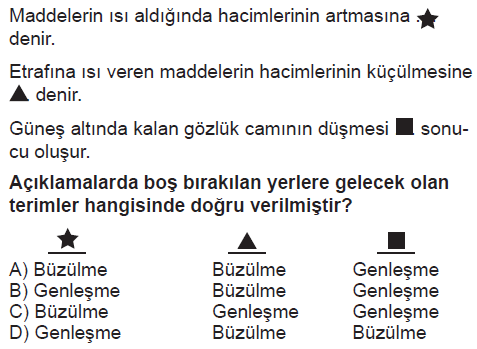 8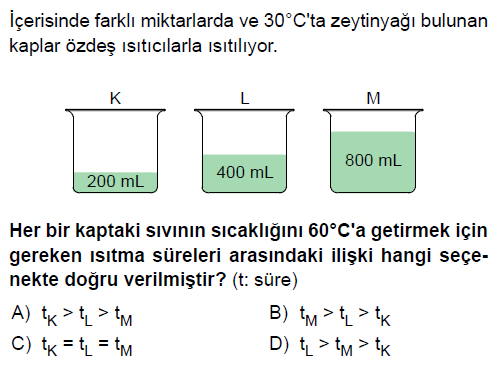 9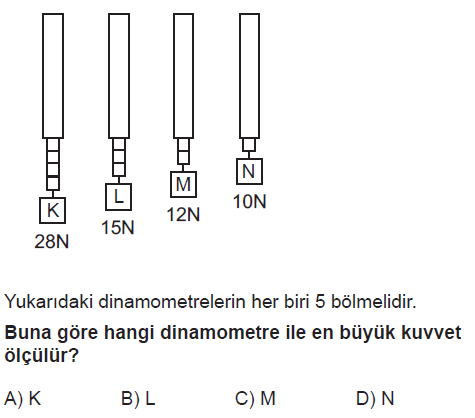 13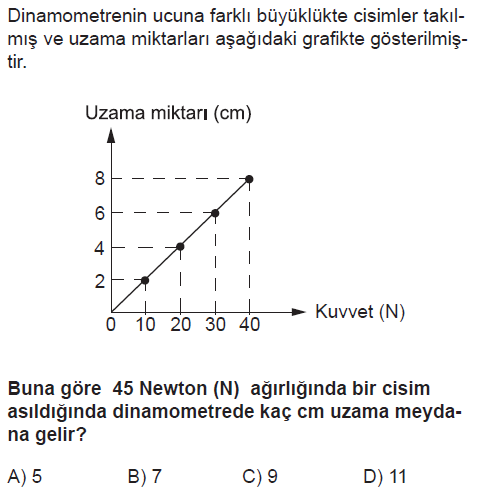 10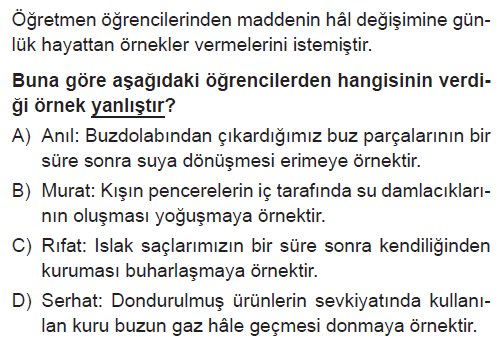 14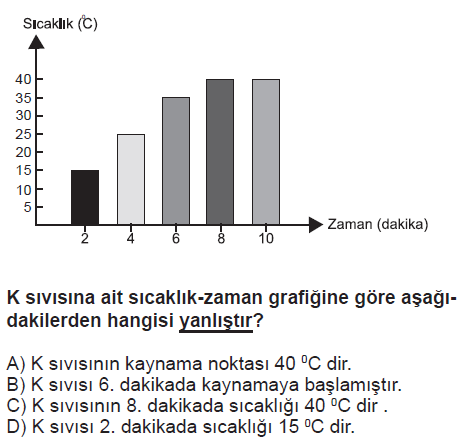 11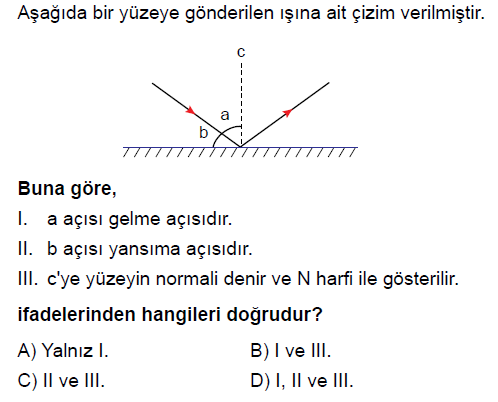 15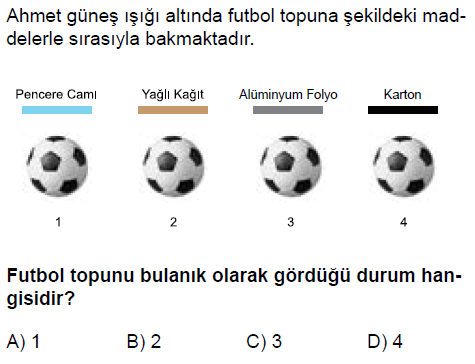 12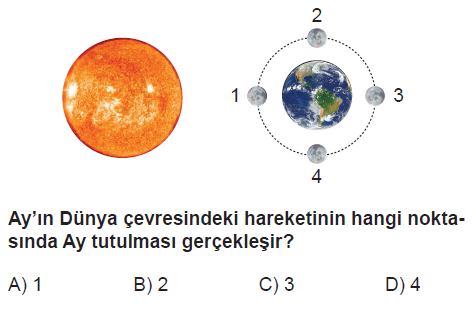 16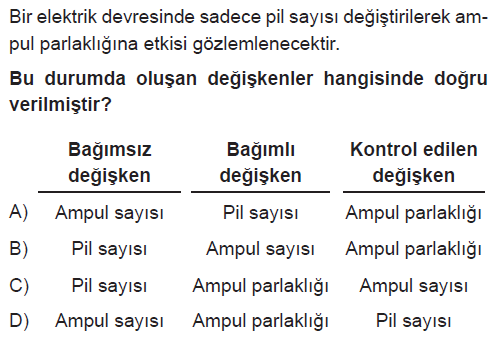 17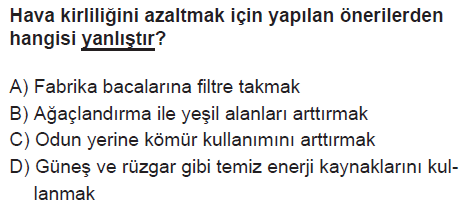 20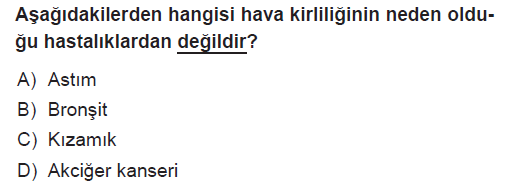 18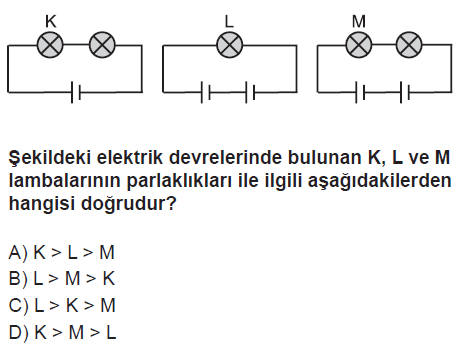 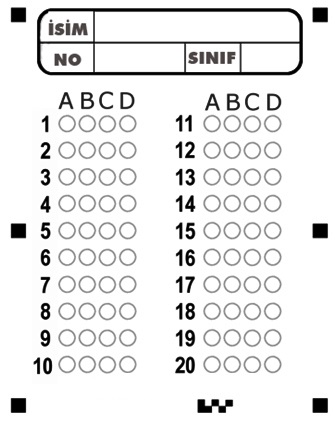 19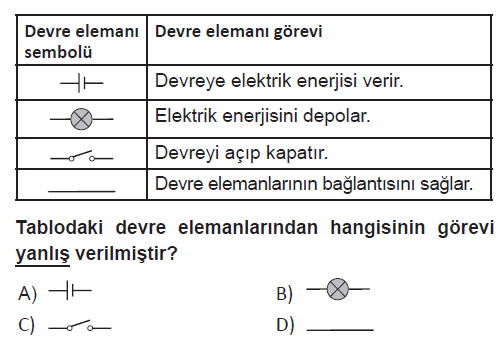 